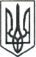 ЛЮБОТИНСЬКА МІСЬКА РАДАХАРКІВСЬКА ОБЛАСТЬ_______СЕСІЯ VIІI СКЛИКАННЯ												ПРОЄКТРІШЕННЯПро внесення змін  та доповнень до Додатку 2, Додатку 4 та Додатку 6 Програми реформуванняі розвитку житлово-комунального господарстваЛюботинської міської територіальної громадина 2021 рікРозглянувши службові записки першого заступника міського голови Сергія КИСЛОГО та головного бухгалтера відділу бухгалтерського обліку Юлії ПАВЛЕНКО, лист начальника ВУКГ ЛМР ХО Олега ЄВТУШЕНКА від 06.08.2021 р. № 244, листи начальника ВККУ ЛМР Вадима АБАЛЬМАСОВА від 09.08.2021 р. № 369, від 09.08.2021 р. № 370, керуючись ст. 26 Закону України «Про місцеве самоврядування в Україні» та Регламентом Люботинської міської ради VIІІ скликання, Люботинська міська радаВ И Р І Ш И Л А:Доповнити Додаток 2 «Заходи по благоустрою об’єктів, які знаходяться на території Люботинської міської територіальної громади, на 2021 рік» п.п.1.58, п.п. 1.59, п.п. 1.60, п.п. 7.49, п.п. 7.50, п.п. 8.23, п.п. 8.24, п.п. 8.25:Внести зміни до Додатку 2 «Заходи по благоустрою об’єктів, які знаходяться на території Люботинської міської територіальної громади, на 2021 рік», а саме:Доповнити Додаток 4 «Заходи щодо розвитку водопровідно-каналізаційного господарства на території Люботинської міської територіальної громади, на 2021 рік» п. 42, п. 43:4. Внести зміни до Додатку 6 «Заходи виконавчого комітету, спрямовані на розвиток і реформування житлово-комунального господарства на 2021 рік», а саме:5. Контроль за виконанням рішення покласти на першого заступника міського голови з питань діяльності виконавчих органів ради Сергія КИСЛОГО та постійну депутатську комісію з питань житлово-комунального господарства та комунальної власності, транспорту, зв’язку та сфери послуг.Міський голова								Леонід ЛАЗУРЕНКОВід ___ серпня 2021 року                              №____№з/пЗміст заходівФінансування заходів, 2021 рік,тис. вул.Фінансування заходів, 2021 рік,тис. вул.Фінансування заходів, 2021 рік,тис. вул.Фінансування заходів, 2021 рік,тис. вул.№з/пЗміст заходіввсьогоміський бюджетінші джерелавиконавець1245671.58Поточний ремонт дороги по вул. Полтавський Шлях, 2-В, в м. Люботин Харківської області49,96549,9650виконком1.59Поточний ремонт дороги по вул. Василя Данилевського, 58, в м. Люботин Харківської області40,10040,1000виконком1.60Поточний ремонт дороги по вул. Слюсарна на перехресті з вул. Будівельна, в м. Люботин Харківської області49,49949,4990виконком7.49Придбання напівсфер (стопперів)10,010,00ВУКГ ЛМР ХО7.50Встановлення на півсфер (стопперів)10,010,00виконком8.23Капітальний ремонт дороги по вул. Громова, на території КНП «Люботинська міська лікарня» ЛМР ХО, в м. Люботин Харківської області534,7930534,793виконком8.24Капітальний ремонт дороги по пров. Річковий, в м. Люботин Харківської області, виготовлення кошторисної документації, експертиза кошторисної частини проєктної документації46,046,00,0виконком8.25Капітальний ремонт дороги по пров. Річковий, в м. Люботин Харківської області, авторський та технічний нагляд за проведенням робіт1200,001200,0виконком№з/пЗміст заходівФінансування заходів, 2021 рік,тис. грн.Фінансування заходів, 2021 рік,тис. грн.Фінансування заходів, 2021 рік,тис. грн.Фінансування заходів, 2021 рік,тис. грн.№з/пЗміст заходіввсьогоміський бюджетінші джерелавиконавець1245677.1Утримання мереж вуличного освітлення (Послуги з технічного обслуговування систем вуличного освітлення)188,1188,10виконком7.3Ліквідація стихійних звалищ сміття289,7289,70виконком7.5Утримання громадського туалету в міському парку171,5171,50виконком7.6Утримання громадського туалету на майдані Соборному205,9205,90виконком7.7Утримання зупинок громадського транспорту та дощок оголошень149,2149,20виконком8.14Капітальний ремонт дороги по вул. Слобожанській, від будинку № 138 до будинку № 116, в м. Люботин Харківської області, виготовлення кошторисної документації, експертиза кошторисної частини проєктної документації, авторський та технічний нагляд47,57547,5750виконком8.15Капітальний ремонт дороги по вул. Шевченка, від будинку № 108 до будинку № 124, в м. Люботин Харківської області, виготовлення кошторисної документації, експертиза кошторисної частини проєктної документації, авторський та технічний нагляд47,58547,5850виконком№з/пЗміст заходівФінансування заходів, 2021 рік,тис. грн.Фінансування заходів, 2021 рік,тис. грн.Фінансування заходів, 2021 рік,тис. грн.Фінансування заходів, 2021 рік,тис. грн.№з/пЗміст заходіввсьогоміський бюджетінші джерелавиконавець12456742Придбання плит дорожніх ПД6 отв (1750*1750*220)34,99534,9950ВККУ ЛМР43Придбання люків важких чавунних 37,26137,2610ВККУ ЛМР№з/пЗміст заходівФінансування заходів, 2021 рік,тис. грн.Фінансування заходів, 2021 рік,тис. грн.Фінансування заходів, 2021 рік,тис. грн.Фінансування заходів, 2021 рік,тис. грн.№з/пЗміст заходіввсьогоміський бюджетінші джерелавиконавець12456713Фінансова підтримка ВККУ ЛМР на безповоротній основі для виплати заробітної плати 770,0770,00,0ВККУ ЛМР